ПРОЄКТГОРОДИЩЕНСЬКА    СІЛЬСЬКА    РАДАЛУЦЬКОГО РАЙОНУ   ВОЛИНСЬКОЇ   ОБЛАСТІвосьме скликання(друга позачергова сесія )Р І Ш Е Н Н Я  24  грудня  2020 р.                          с. Городище                                        № 2/  Про затвердження цільової програми «Шкільний автобус» Городищенської сільської ради на 2021-2025 рокиКеруючись статтями 26, 32  Закону України «Про місцеве самоврядування в Україні», з метою виконання вимог законодавства щодо забезпечення у сільській місцевості регулярного безоплатного перевезення до(з) місць навчання учнів та педагогічних працівників, забезпечення умов рівного доступу для дівчат і хлопців до сучасної, якісної, конкурентоспроможної освіти, Городищенська сільська радаВИРІШИЛА:1. Затвердити цільову програму «Шкільний автобус» Городищенської сільської ради на 2021-2025 роки» (додаток).2. Відділу фінансів при формуванні сільського бюджету та внесенні змін до бюджету передбачити кошти на виконання заходів Програми.3. Забезпечити систематичний контроль за ходом реалізації завдань і заходів, передбачених Програмою та щоквартально розглядати підсумки їх виконання.4. Контроль за виконанням цього рішення покласти на постійну комісію з питань соціального захисту населення, освіти, культури, молоді та спорту.Голова			             	                                Світлана СОКОЛЮКТетяна Міндюк 797579                                                                                                Додаток до рішення                                                                                          Городищенської сільської ради                                                                                          від _________ року № _______Цільова програма «Шкільний автобус» Городищенської сільської ради на 2021-2025 рокиІ. ПАСПОРТ ПРОГРАМИІІ. Визначення проблеми, на розв’язання якої спрямована Програма           Організація регулярного безоплатного перевезення учнів до місць навчання і додому є складовою частиною забезпечення реалізації прав громадян на здобуття дошкільної та повної загальної середньої освіти. Статтею 13 Закону України «Про освіту», статтею 20 Закону України «Про повну загальну середню освіту» та статтею 32 Закону України «Про місцеве самоврядування» передбачено забезпечення у територіальній громаді регулярного безоплатного підвезення до місць навчання і додому учнів та учениць та педагогічних працівників(працівниць).       До складу Городищенської сільської  ради входять села: с. Городище, с. Григоровичі, с. Мартинівка, с. Несвіч, с.Чаруків, с.Вигуричі, с.Угринів, с.Дубова Корчма, с.Михлин, с.Маруся,  с.Загаї, с.Шклинь, с.Шклинь Другий, с.Бережанка, с.Губин Перший, с.Ниви Губинські, смт.Сенкевичівка, с.Колодеже, с.Сергіївка, с.Жабче, с.Наталин. Через віддаленість населених пунктів від закладів освіти, необхідно здійснювати підвіз учнів(учениць) та педагогічних працівників до  закладів дошкільної та загальної середньої освіти Городищенської сільської ради. Нерегулярність руху маршрутних автобусів не дає змоги їм вчасно потрапити до закладу освіти, брати участь у позакласних заходах. Виконання Програми дасть змогу створити умови для організації безпечного, регулярного і безоплатного перевезення учнів(учениць) та педагогічних працівників(працівниць) закладів освіти громади до місця навчання, роботи і додому, поліпшення освітнього рівня населення та раціонального використання кадрового потенціалу закладів загальної середньої та дошкільної освіти. Належна організація підвезення учнів, що проживають за межею пішохідної доступності, до закладів освіти сприятиме проведенню оптимізації освітніх закладів,  створенню опорних ЗЗСО та їх філій, створенню спроможної мережі закладів освіти, забезпеченню якості освіти та покращенню умов для безпеки дітей, збереженню їх здоров’я, ефективному використанню бюджетних коштів, кадрового потенціалу педагогічних працівників, а також розширить можливості для гурткової та позакласної роботи.                  Програма розроблена відповідно Закону України «Про освіту», Закону України «Про повну загальну середню освіту», Закону України «Про місцеве самоврядування в Україні» та Порядку розроблення та затвердження місцевих цільових програм, затвердженого Городищенською сільською радою від 08 грудня 2020р.№1/28ІІІ. Визначення мети Програми 	Метою Програми є виконання вимог законодавства щодо забезпечення у сільській місцевості регулярного безоплатного перевезення до(з) місць навчання учнів(учениць) та педагогічних працівників, забезпечення умов рівного доступу для дівчат і хлопців до сучасної, якісної, конкурентоспроможної освіти відповідно до вимог інноваційного розвитку суспільства, що відповідає актуальним і перспективним запитам особистості, суспільства та держави, створення комфортних, безпечних та інклюзивних умов навчання і виховання у закладах освіти громади. Забезпечення екскурсійного обслуговування учнівської молоді, її участі в конкурсах, спортивних змаганнях, спартакіадах, олімпіадах,
фестивалях, заходах місцевого, обласного та Всеукраїнського рівнів.
Забезпечення участі учасників освітнього процесу в нарадах,
семінарах, інших заходах місцевого, обласного та Всеукраїнського рівнів.IV. Обґрунтування шляхів і засобів розв'язання проблеми, обсягів та джерел фінансування; строки та етапи виконання Програми       Організацію перевезення учнів(учениць) та педагогічних працівників(працівниць) планується здійснювати шляхом : цільового використання та належної експлуатації закладами освіти Городищенської сільської ради наявного парку шкільних автобусів; укладання договорів з автотранспортними підприємствами, установами, організаціями усіх форм власності, перевізниками-фізичними особами на здійснення організованого підвезення або підвезення рейсовими автобусами .           З метою раціонального використання шкільних автобусів керівництво закладів освіти повинно забезпечити коригування розкладу уроків та режиму освітнього процесу.Організацію перевезення учнів та педагогічних працівників планується здійснювати шляхом: цільового використання та належної експлуатації закладами освіти Городищенської сільської ради наявного парку шкільних автобусів; укладання договорів з автотранспортними підприємствами, установами, організаціями усіх форм власності, перевізниками-фізичними особами на здійснення організованого підвезення або підвезення рейсовими автобусами .         Програма довгострокова. Фінансування Програми здійснюється за рахунок коштів місцевого бюджету, а також за рахунок інших джерел, не заборонених чинним законодавством України.	Виконання Програми передбачається здійснити впродовж 2021-2025 років.V. Перелік завдань і заходів Програми та результативні показники        Виконання Програми «Шкільний автобус» Городищенської  сільської ради
на 2021 - 2025 роки дасть можливість :  забезпечити утримання на належному рівні наявного парку шкільних автобусів; -  забезпечити соціальний захист учасників освітнього процесу, припинити негативні процеси у соціальній сфері села, досягти позитивних зрушень у забезпеченні життєдіяльності сільського населення;  створити умови для забезпечення регулярного безоплатного перевезення учнів, дітей та педагогічних працівників до місць навчання, роботи і додому;  створити оптимальну мережу закладів освіти; - зміцнити матеріально-технічне та фінансове забезпечення закладів освіти; - забезпечити рівний доступ дівчат і хлопців громади до якісної освіти незалежно від місця проживання;  вирішувати проблеми освіти на більш високому рівні – диференціації, індивідуалізації навчання, організації систематичного та якісного контролю за навчальними досягненнями учнів;  поліпшити якість знань учнів, ефективне використання наявної матеріально-технічної бази, кадрового потенціалу педагогічних працівників, фінансових можливостей освітянської галузі; – за можливості придбати шкільні автобуси для оновлення існуючого парку шкільних автобусів.VІ. Напрями діяльності та заходи ПрограмиРозділ подано у додатку до Програми.VІІ. Координація та контроль за ходом виконання ПрограмиКоординацію та контроль за ходом виконання Програми здійснює виконавчий комітет сільської ради відповідно до розподілу обов'язків. Відповідальним виконавцем Програми є гуманітарний відділ Городищенської сільської ради. Співвиконавцем заходів Програми є заклади освіти.Заклади освіти щоквартально до 5 числа місяця наступного за звітним періодом, надають гуманітарному відділу сільської ради інформацію про стан виконання заходів Програми, відповідальним виконавцем яких визначено цей гуманітарний відділ для здійснення моніторингу реалізації Програми щоквартально, до 15 числа місяця наступного за звітним періодом, подає виконкому сільської ради інформацію про стан та результати виконання заходів Програми.Після закінчення терміну реалізації Програми гуманітарний відділ сільської ради у місячний термін готує підсумковий звіт про її виконання, подає його виконавчому комітету сільської ради та розміщує на офіційному вебсайті Городищенської сільської ради.Додаток до ПрограмиVІ. Напрями діяльності та заходи Програми ЦІЛЬОВА ПРОГРАМА«Шкільний автобус» Городищенської сільської ради на 2021-2025 роки1.Ініціатор розроблення ПрограмиГуманітарний відділ Городищенської сільської ради2.Дата, номер і назва розпорядчого документа органу виконавчої влади про розроблення ПрограмиПункт 19 доручення  голови Городищенської сільської ради від  07.12.2020 року № 1 «Про  Програму «Шкільний автобус»  на 2021-2025 роки»3.Розробник ПрограмиГуманітарний відділ Городищенської сільської ради 4.Співрозробники ПрограмиКерівники закладів освіти Городищенської сільської ради, виконавчий комітет Городищенської сільської ради5.Відповідальний виконавець ПрограмиГородищенська сільська рада, гуманітарний відділ Городищенської сільської ради6.Учасники ПрограмиГуманітарний відділ Городищенської сільської ради, заклади освіти Городищенської сільської ради7.Термін реалізації Програми2021-2025 роки8.Перелік місцевих бюджетів, які беруть участь у виконанні ПрограмиБюджет Городищенської сільської ради, інші джерела фінансування, не заборонені законодавством9.Загальний обсяг фінансових ресурсів, необхідних для реалізації Програми, усього:
у тому числі:9.1.освітня субвенція9.2кошти місцевого бюджету9.3кошти інших джерелОбсяг коштів, які пропонується залучити на виконання ПрограмиЕтапи виконання ПрограмиЕтапи виконання ПрограмиЕтапи виконання ПрограмиЕтапи виконання ПрограмиЕтапи виконання ПрограмиВсього витрат на виконання ПрограмиОбсяг коштів, які пропонується залучити на виконання ПрограмиIIIIIIІVVВсього витрат на виконання ПрограмиОбсяг ресурсів, усього (тис. грн.)
у тому числі:Освітня субвенціяМісцевий бюджетІнші кошти№Назва напряму діяльності (пріоритетні завдання)Перелік заходів програмиСтрок виконання заходуВідповідальнийвиконавець заходу програмиДжерела фінансуванняОрієнтовні обсяги фінансування (вартість), тис. грн,Орієнтовні обсяги фінансування (вартість), тис. грн,Орієнтовні обсяги фінансування (вартість), тис. грн,Орієнтовні обсяги фінансування (вартість), тис. грн,Орієнтовні обсяги фінансування (вартість), тис. грн,Орієнтовні обсяги фінансування (вартість), тис. грн,Очікуваний результат№Назва напряму діяльності (пріоритетні завдання)Перелік заходів програмиСтрок виконання заходуВідповідальнийвиконавець заходу програмиДжерела фінансуванняусього, у т.ч.:2021 рік2022 рік2023 рік2024 рік2025 рікОчікуваний результат1.Забезпечити підвезення учасників / учасниць освітнього процесу до місць роботи, навчання і додомуПідвезення учасників / учасниць навчально-виховного процесу до місць роботи, навчання, додому в рамках виконання програми2021-2025 рокиГородищенська сільська рада, гуманітарний відділ Городищенської сільської ради,  заклади освітиБюджет Городищенської сільської радиРівний доступ дівчат і хлопців до якісної освіти2.Закріплення за закладами освіти територій обслуговування з урахуванням потреби в організації перевезення учнів, дітей та педагогічних працівників у сільській місцевостіПідготовка розпорядження про закріплення за закладами освіти території обслуговування2021-2025 рокиГородищенська сільська рада, гуманітарний відділ Городищенської сільської ради,  заклади освітиНе потребує фінансуванняЗабезпечення підвозу учасників / учасниць освітнього процесу3.Здійснити державну реєстрацію (перереєстрацію) права власності на шкільні автобусиЗдійснення перереєстрації права власності2021Городищенська сільська рада, гуманітарний відділ Городищенської сільської ради,  заклади освітиБюджет Городищенської сільської радиЗдійснення реєстрації в межах чинного законодавства4.При формуванні бюджету громади на наступні роки (або внесенні змін до бюджету) передбачити фінансування видатків на виконання заходів, необхідних для забезпечення пально-мастильними матеріалами, запасними частинами та засобами для безпечної експлуатації транспортних засобівНалежне утримання наявного парку шкільних автобусів2021-2025 рокиГородищенська сільська рада, гуманітарний відділ Городищенської сільської радиБюджет Городищенської сільської радиБезпечна експлуатація транспортних засобів5Двічі на рік забезпечити проходження технічного огляду шкільних автобусівЗабезпечення належного технічного стану транспортних засобів2021-2025 рокиГородищенська сільська рада, гуманітарний відділ Городищенської сільської ради, заклади освітиБюджет Городищенської сільської радиБезпечна експлуатація шкільних автобусів6.Забезпечити щорічне придбання страхових полісів для шкільних автобусівНалагодження співпраці зі страховими агенствами2021-2025 рокиГородищенська сільська рада, гуманітарний відділ Городищенської сільської ради, заклади освітиБюджет Городищенської сільської радиБезпечна експлуатація шкільних автобусів7.Створення відповідних місць для розміщення та ремонту транспортних засобів (особливо в зимовий час)Забезпечення утримання, зберігання  та ремонту шкільних автобусів2021-2025 рокиГородищенська сільська рада,  заклади освітиБюджет Городищенської сільської радиДовгострокове збереження парку шкільних автобусів8.Придбання автобусів для оновлення існуючого парку транспортних засобів громадиОновлення існуючого парку транспортних засобів громади2021-2025 рокиГородищенська сільська радаБюджет Городищенської сільської радиОновлення парку шкільних автобусів9.Здійснення розподілу придбаних транспортних засобів по маршрутах відповідно до потреб підвозуЗдійснення контролю за ефективністю підвозу здобувачів освіти2021-2025 рокиГородищенська сільська радаБюджет Городищенської сільської радиРівний доступ дівчат і хлопців до якісної освіти10.У межах чинного законодавства, введення в штатний розпис закладів освіти  посад
інженера-механіка, медпрацівника  та  вихователя по
супроводуЗабезпечення якісного довозу учасників / учасниць освітнього процесу ЗДО та ЗЗСО згідно чинного законодавства2021-2025 рокиГородищенська сільська рада, заклади освітиБюджет Городищенської сільської радиЗабезпечення довозу учасників освітнього процесу згідно чинного законодавства11.При формуванні бюджету громади на наступні роки (або внесенні змін до бюджету ) передбачити фінансування видатків на отримання ліцензій медичними працівниками, що здійснюють проведення дорейсового медичного огляду водіївЗабезпечення якісного медичного обслуговування водіїв автобусів2021-2025 рокиГородищенська сільська радаБюджет Городищенської сільської радиЗабезпечення дорейсового медичного огляду водіїв12.Створити безпечні та доступні умови для довозу до закладів освіти учасників / учасниць освітнього процесу різних соціальних груп, здобувачів/здобувачок з ООПСтворення умов рівного доступу до  освіти дітей з інвалідністю 2021-2025 рокиГородищенська сільська рада, гуманітарний відділ Городищенської сільської ради,  заклади освітиБюджет Городищенської сільської ради, освітня субвенціяРівний доступ дівчат і хлопців з інвалідністю до якісної освіти13.Створити безпечні та комфортні умови для організації довозу здобувачів освіти в умовах пандеміїЗабезпечення шкільних автобусів дезінфікуючими засобами та ЗІЗ2021-2025 рокиГородищенська сільська рада, гуманітарний відділ Городищенської сільської ради,  заклади освітиБюджет Городищенської сільської ради, освітня субвенціяЗдійснення заходів з безпеки учасників руху14Залучення шкільних автобусів для організації екскурсій, довозу учасників олімпіад, змагань, фестивалів та конкурсівЗалучення обдарованої молоді до різного роду турнірів та конкурсів2021-2025 рокиГородищенська сільська рада, гуманітарний відділ Городищенської сільської ради,  заклади освітиБюджет Городищенської сільської радиТворчий розвиток обдарованої молодіУсього: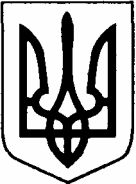 